Memorial Day Weekend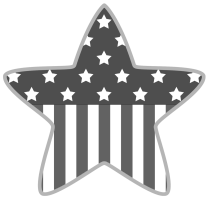 Thursday – 5/24
 Friday – 5/25
Saturday – 5/26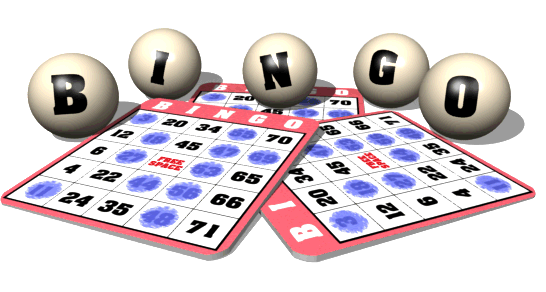 Sunday – 5/27Sunday – 5/27 – Continued…Monday – 5/28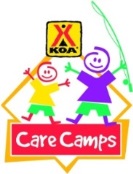 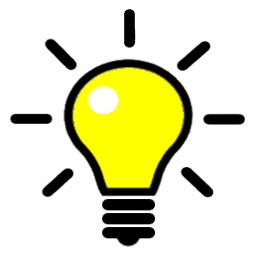 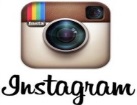 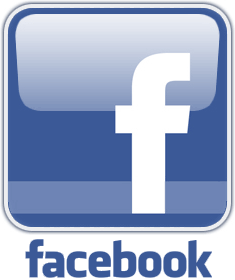 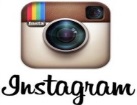 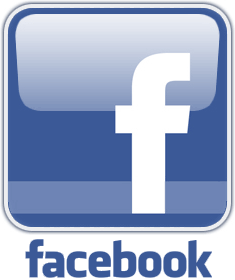 7pm: Movie“Daddy’s Home 2” Rated PG-13 – Starring Will Ferrell. Tune into cable channel #95 to watch!5pm: Petting ZooHelp feed the Animals in the Petting Zoo7:30pm: BINGO!!!In the Rec Hall – We play with all hard cards - $.25/2cards, $.50/4cards, etc. – Play as many as you like – Children must be accompanied by an adult7:30pm: BINGO!!!In the Rec Hall – We play with all hard cards - $.25/2cards, $.50/4cards, etc. – Play as many as you like – Children must be accompanied by an adult9pm: Children’s Flashlight Candy HuntBring a flashlight & meet in the field by the Basketball Court  For children ages 12 & under OnlySite Sales All Day LongFind a variety of items for sale throughout the park                          Please obey all one way rules as you search for bargains!                                         Do not throw unsold items in the dumpsters9am: Petting ZooHelp feed the animals9am – 12noon: Ceramics ($)Join us in the Rec Hall if you would like to paint                        There is a wide variety of items to choose from ($)10 am: Pool Opens for the  Season!!!Come and enjoy a nice dip in the cool waters of our                   swimming & wading pools11am: Little Kid’s Treasure DigBring a bucket & a shovel and meet us at the Beach by the Pond to dig for treasure – For kids ages 10 & under1pm: Family Kick Ball GameFor all ages – Come play a fun game for all ages. Meet at the Sports Field at the front of the park. 2pm – 3:30pm 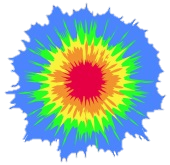 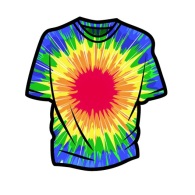 Tie Dye Party -  Part 1** Tie Dye****Some New Colors**  ** Doggie Shirts**Meet next to the Rec Hall to make a colorful T-shirt creation. Shirts available for sale                                     ($7.00 - $10.00 )Assorted sizes from kids to adult – $3.00 charge for your own Shirt (Please only bring 1 item per person) - All ages welcome but small children MUST be accompanied by an adult2pm – 3:30pm Tie Dye Party -  Part 1** Tie Dye****Some New Colors**  ** Doggie Shirts**Meet next to the Rec Hall to make a colorful T-shirt creation. Shirts available for sale                                     ($7.00 - $10.00 )Assorted sizes from kids to adult – $3.00 charge for your own Shirt (Please only bring 1 item per person) - All ages welcome but small children MUST be accompanied by an adult4pm: Hay Wagon RideCome to the store to ride our very own tractor pulled hay wagon – One ride per person please – Must be in line by 4pm!!5pm: Petting ZooHelp feed the animals7pm – 10pm: DJ Joey Z Join us outdoors by the Swimming Pools for a fun dance party! In the event of rain, it will be held in the Rec Hall9am: Petting ZooHelp feed the animals11am: Horseshoe TournamentMeet at the horseshoe pits in the Picnic Area to play – Teams will be determined based on participation11am: Candy Bar BingoIn the Rec Hall – You will need One Full Size Candy Bar for each card to play – Win Candy Bar Prizes! – Play as many as you like – All ages are welcome to play but small children must be accompanied by an adult11am: Candy Bar BingoIn the Rec Hall – You will need One Full Size Candy Bar for each card to play – Win Candy Bar Prizes! – Play as many as you like – All ages are welcome to play but small children must be accompanied by an adult12pm – 4pm: Giant Inflatable Obstacle Course “Wacky Chaos Obstacle Course”Will be set up near the Swimming Pools – Come have some bouncing & jumping fun! – For all ages! NOTICE: Children Require Parental Supervision. Play at your own Risk1pm-2pmTie Dye Party - Part 2: Rinse & Dry Meet outside the Rec Hall – Bring back your shirts to wash & rinse them to set the color so they stay Bright & Vibrant! 1pm-2pmTie Dye Party - Part 2: Rinse & Dry Meet outside the Rec Hall – Bring back your shirts to wash & rinse them to set the color so they stay Bright & Vibrant! 2:30pm: Memorial Day Parade Decorating Party for Bikes & Golf Carts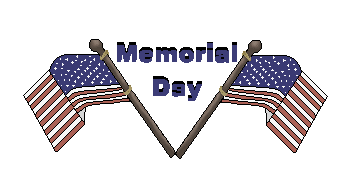 Come decorate your bike or golf cart to get ready for the Parade3pm: Memorial Day Parade & Fire Truck RideLine up in front of the office to ride – Must be in line @ 3pm – The Fire Truck will lead the parade for the first ride – It will stop to switch passengers – One ride per person please! – The golf carts will continue for a fun ride throughout all the loops - Bikes are welcome to follow as long as they can!3pm: Memorial Day Parade & Fire Truck RideLine up in front of the office to ride – Must be in line @ 3pm – The Fire Truck will lead the parade for the first ride – It will stop to switch passengers – One ride per person please! – The golf carts will continue for a fun ride throughout all the loops - Bikes are welcome to follow as long as they can!5pm: Petting ZooHelp feed the animals in the Petting Zoo 9pm or Dark: Drive-In Movie –“Ferdinand” (Rated PG)                                                           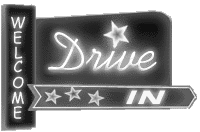  Join us for a fun movie night – Bring your blankets & chairs for seating –                                                     Movie will be shown in the Sports Fields at the front of the park. In the event of Rain: Movie will be shown on our cable channel # 95 & in the Rec Hall TV!9pm or Dark: Drive-In Movie –“Ferdinand” (Rated PG)                                                            Join us for a fun movie night – Bring your blankets & chairs for seating –                                                     Movie will be shown in the Sports Fields at the front of the park. In the event of Rain: Movie will be shown on our cable channel # 95 & in the Rec Hall TV!9am: Petting ZooHelp feed the animals in the Petting Zoo Hope you had a GREAT WEEKEND! Drive home safely. We hope to see you again this Summer!Hope you had a GREAT WEEKEND! Drive home safely. We hope to see you again this Summer!